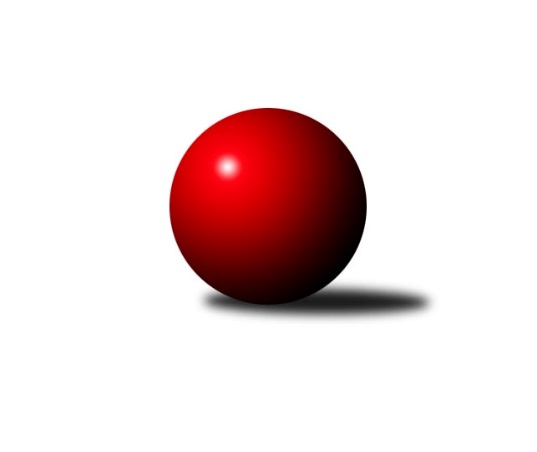 Č.4Ročník 2020/2021	26.9.2020Nejlepšího výkonu v tomto kole: 3387 dosáhlo družstvo: TJ Centropen Dačice C3. KLM D 2020/2021Výsledky 4. kolaSouhrnný přehled výsledků:TJ Sokol Mistřín 	- KK Slavoj Žirovnice 	2:6	3214:3251	11.0:13.0	26.9.TJ Centropen Dačice C	- TJ Sokol Slavonice	5:3	3387:3372	11.0:13.0	26.9.SK Podlužan Prušánky 	- TJ Sokol Husovice C	4:4	3206:3194	11.0:13.0	26.9.TJ Start Jihlava 	- TJ Centropen Dačice B	6:2	3148:3104	14.5:9.5	26.9.TJ Sokol Machová 	- TJ Loko České Budějovice 	1:7	3197:3306	10.0:14.0	26.9.TJ Sokol Šanov 	- TJ Lokomotiva Valtice  	7:1	3339:3238	15.0:9.0	26.9.Tabulka družstev:	1.	TJ Sokol Šanov	4	4	0	0	23.0 : 9.0 	54.5 : 41.5 	 3252	8	2.	TJ Sokol Husovice C	4	3	1	0	21.0 : 11.0 	56.5 : 39.5 	 3244	7	3.	TJ Centropen Dačice B	4	3	0	1	22.0 : 10.0 	60.0 : 36.0 	 3247	6	4.	TJ Loko České Budějovice	4	3	0	1	20.0 : 12.0 	50.5 : 45.5 	 3239	6	5.	KK Slavoj Žirovnice	4	3	0	1	18.0 : 14.0 	53.0 : 43.0 	 3217	6	6.	TJ Lokomotiva Valtice 	4	2	0	2	17.0 : 15.0 	48.5 : 47.5 	 3211	4	7.	TJ Start Jihlava	4	2	0	2	16.0 : 16.0 	45.5 : 50.5 	 3212	4	8.	SK Podlužan Prušánky	4	1	1	2	17.0 : 15.0 	51.5 : 44.5 	 3247	3	9.	TJ Sokol Slavonice	4	1	0	3	13.5 : 18.5 	45.0 : 51.0 	 3222	2	10.	TJ Centropen Dačice C	4	1	0	3	12.0 : 20.0 	41.0 : 55.0 	 3145	2	11.	TJ Sokol Mistřín	4	0	0	4	6.5 : 25.5 	39.0 : 57.0 	 3201	0	12.	TJ Sokol Machová	4	0	0	4	6.0 : 26.0 	31.0 : 65.0 	 3120	0Podrobné výsledky kola:	 TJ Sokol Mistřín 	3214	2:6	3251	KK Slavoj Žirovnice 	Zbyněk Cízler	127 	 153 	 148 	141	569 	 3:1 	 523 	 141	116 	 144	122	Patrik Solař	Zbyněk Bábíček	152 	 138 	 138 	132	560 	 2:2 	 565 	 141	152 	 146	126	Daniel Bašta	Jaroslav Polášek	136 	 143 	 127 	139	545 	 1:3 	 546 	 144	120 	 141	141	František Kožich	Jakub Cízler	117 	 128 	 113 	135	493 	 0:4 	 572 	 129	148 	 157	138	David Švéda	Roman Macek	138 	 151 	 128 	107	524 	 2:2 	 549 	 127	152 	 127	143	Libor Kočovský	Martin Fiala	127 	 143 	 123 	130	523 	 3:1 	 496 	 132	126 	 110	128	Pavel Ryšavýrozhodčí: Václav LužaNejlepší výkon utkání: 572 - David Švéda	 TJ Centropen Dačice C	3387	5:3	3372	TJ Sokol Slavonice	Michal Waszniovski	162 	 159 	 120 	161	602 	 3:1 	 543 	 136	143 	 124	140	Miroslav Bartoška	Karel Fabeš	145 	 129 	 135 	123	532 	 1:3 	 548 	 122	158 	 137	131	Jiří Svoboda *1	Aleš Láník	141 	 130 	 120 	146	537 	 2:2 	 588 	 138	158 	 149	143	Zdeněk Holub	Karel Kunc	145 	 133 	 146 	170	594 	 2:2 	 577 	 129	150 	 151	147	Jiří Matoušek	Dušan Rodek	147 	 149 	 132 	147	575 	 2:2 	 533 	 120	152 	 149	112	Pavel Blažek	Jan Kubeš	146 	 140 	 131 	130	547 	 1:3 	 583 	 152	157 	 122	152	Jiří Ondrák ml.rozhodčí: Václav Zajícstřídání: *1 od 23. hodu David DrobiličNejlepší výkon utkání: 602 - Michal Waszniovski	 SK Podlužan Prušánky 	3206	4:4	3194	TJ Sokol Husovice C	Stanislav Esterka	117 	 133 	 154 	146	550 	 3:1 	 509 	 127	130 	 118	134	Martin Gabrhel	Jan Zálešák	139 	 146 	 148 	148	581 	 3:1 	 536 	 125	120 	 159	132	Jakub Haresta	Vojtěch Novák	137 	 126 	 119 	130	512 	 1:3 	 544 	 136	136 	 140	132	Marek Škrabal	Dominik Fojtík	139 	 134 	 121 	122	516 	 2:2 	 536 	 127	129 	 131	149	Pavel Kolařík	Lukáš Hlavinka	129 	 115 	 138 	116	498 	 1:3 	 518 	 135	127 	 128	128	Dalibor Dvorník	Zdeněk Zálešák	136 	 134 	 140 	139	549 	 1:3 	 551 	 139	146 	 150	116	Pavel Husarrozhodčí: Jiří LaukoNejlepší výkon utkání: 581 - Jan Zálešák	 TJ Start Jihlava 	3148	6:2	3104	TJ Centropen Dačice B	Martin Votava	122 	 121 	 142 	136	521 	 3:1 	 492 	 111	128 	 122	131	Tomáš Bártů	Zdeněk Švehlík	148 	 124 	 135 	135	542 	 3:1 	 474 	 107	125 	 110	132	Petr Semorád	Roman Doležal	146 	 140 	 135 	131	552 	 3:1 	 511 	 129	141 	 118	123	Tomáš Pospíchal	Sebastián Zavřel	124 	 139 	 138 	132	533 	 1:3 	 580 	 130	156 	 135	159	Petr Janák	Petr Votava	113 	 121 	 138 	124	496 	 2.5:1.5 	 494 	 139	121 	 125	109	Lukáš Prkna	Petr Hlaváček	129 	 114 	 117 	144	504 	 2:2 	 553 	 124	131 	 156	142	Milan Kabelkarozhodčí: Doležal JosefNejlepší výkon utkání: 580 - Petr Janák	 TJ Sokol Machová 	3197	1:7	3306	TJ Loko České Budějovice 	Roman Hrančík	138 	 141 	 140 	132	551 	 3:1 	 525 	 132	129 	 126	138	Tomáš Reban	Milan Dovrtěl	131 	 130 	 140 	130	531 	 2:2 	 536 	 126	140 	 126	144	Martin Voltr	Vlastimil Brázdil	147 	 130 	 147 	138	562 	 2:2 	 578 	 153	155 	 138	132	Jaroslav Mihál	Bohuslav Husek	137 	 139 	 121 	132	529 	 1:3 	 547 	 139	149 	 120	139	Jan Sýkora	Josef Benek	151 	 117 	 112 	122	502 	 0:4 	 580 	 160	136 	 128	156	Pavel Černý	Michal Laga	134 	 137 	 127 	124	522 	 2:2 	 540 	 126	165 	 114	135	Zdeněk Kamišrozhodčí: Michael Divílek st.Nejlepší výkon utkání: 580 - Pavel Černý	 TJ Sokol Šanov 	3339	7:1	3238	TJ Lokomotiva Valtice  	Jan Zifčák ml. ml.	121 	 142 	 153 	135	551 	 2:2 	 541 	 154	126 	 123	138	David Stára	Petr Bakaj ml.	151 	 131 	 126 	125	533 	 2:2 	 548 	 135	157 	 135	121	František Herůfek ml. ml.	Tomáš Červenka	145 	 129 	 127 	149	550 	 3:1 	 519 	 135	125 	 129	130	Petr Pesau	Petr Bakaj	149 	 135 	 143 	140	567 	 2:2 	 560 	 134	142 	 139	145	Zdeněk Musil	Jiří Konvalinka	145 	 133 	 124 	149	551 	 3:1 	 523 	 133	117 	 135	138	Roman Mlynarik	Petr Mika	128 	 151 	 159 	149	587 	 3:1 	 547 	 145	142 	 127	133	Milan Volfrozhodčí: Jiří MikaNejlepší výkon utkání: 587 - Petr MikaPořadí jednotlivců:	jméno hráče	družstvo	celkem	plné	dorážka	chyby	poměr kuž.	Maximum	1.	Petr Mika 	TJ Sokol Šanov 	577.00	383.5	193.5	2.5	3/3	(587)	2.	Petr Janák 	TJ Centropen Dačice B	576.17	376.8	199.3	4.8	2/2	(591)	3.	Jiří Konvalinka 	TJ Sokol Šanov 	566.75	371.3	195.5	3.8	2/3	(592)	4.	Milan Kabelka 	TJ Centropen Dačice B	566.17	371.0	195.2	4.3	2/2	(596)	5.	Zdeněk Zálešák 	SK Podlužan Prušánky 	565.75	364.8	201.0	1.0	2/2	(577)	6.	Jiří Matoušek 	TJ Sokol Slavonice	564.00	368.3	195.8	2.0	2/3	(577)	7.	Zdeněk Musil 	TJ Lokomotiva Valtice  	555.67	360.0	195.7	3.3	3/4	(560)	8.	Jakub Haresta 	TJ Sokol Husovice C	555.67	370.7	185.0	4.5	3/3	(598)	9.	David Švéda 	KK Slavoj Žirovnice 	555.50	363.5	192.0	2.8	4/4	(572)	10.	Zdeněk Holub 	TJ Sokol Slavonice	555.25	372.5	182.8	5.3	2/3	(588)	11.	Pavel Husar 	TJ Sokol Husovice C	554.83	368.0	186.8	6.0	3/3	(568)	12.	Michal Laga 	TJ Sokol Machová 	554.17	368.8	185.3	5.7	3/3	(571)	13.	Marek Škrabal 	TJ Sokol Husovice C	553.83	367.5	186.3	4.7	3/3	(571)	14.	Petr Bakaj 	TJ Sokol Šanov 	552.25	382.5	169.8	7.0	2/3	(567)	15.	Tomáš Pospíchal 	TJ Centropen Dačice B	551.25	376.3	175.0	2.8	2/2	(600)	16.	Stanislav Esterka 	SK Podlužan Prušánky 	551.00	364.0	187.0	3.0	2/2	(572)	17.	Martin Fiala 	TJ Sokol Mistřín 	550.33	369.5	180.8	5.7	3/3	(617)	18.	Jan Zálešák 	SK Podlužan Prušánky 	550.17	371.2	179.0	4.7	2/2	(582)	19.	Pavel Černý 	TJ Loko České Budějovice 	550.00	372.2	177.8	5.7	3/3	(580)	20.	Zbyněk Cízler 	TJ Sokol Mistřín 	549.33	367.3	182.0	7.5	3/3	(569)	21.	Zdeněk Kamiš 	TJ Loko České Budějovice 	548.83	365.0	183.8	2.0	3/3	(555)	22.	Martin Votava 	TJ Start Jihlava 	547.83	368.7	179.2	3.0	2/2	(581)	23.	Jaroslav Polášek 	TJ Sokol Mistřín 	547.00	361.3	185.8	4.8	2/3	(567)	24.	Jaroslav Mihál 	TJ Loko České Budějovice 	546.67	373.7	173.0	5.7	3/3	(578)	25.	Jan Vařák 	TJ Lokomotiva Valtice  	546.00	359.3	186.7	2.3	3/4	(566)	26.	Martin Voltr 	TJ Loko České Budějovice 	544.33	359.3	185.0	2.8	3/3	(561)	27.	Roman Doležal 	TJ Start Jihlava 	544.17	362.8	181.3	4.3	2/2	(605)	28.	Petr Votava 	TJ Start Jihlava 	544.17	365.7	178.5	2.8	2/2	(569)	29.	Martin Tesařík 	SK Podlužan Prušánky 	543.75	353.3	190.5	3.3	2/2	(557)	30.	Patrik Solař 	KK Slavoj Žirovnice 	541.25	367.5	173.8	5.5	4/4	(595)	31.	Jan Zifčák ml.  ml.	TJ Sokol Šanov 	540.67	353.0	187.7	5.8	3/3	(553)	32.	Milan Volf 	TJ Lokomotiva Valtice  	540.33	360.3	180.0	5.7	3/4	(547)	33.	Libor Kočovský 	KK Slavoj Žirovnice 	540.00	365.0	175.0	6.0	4/4	(568)	34.	Jiří Ondrák  ml.	TJ Sokol Slavonice	539.67	369.5	170.2	6.8	3/3	(583)	35.	Miroslav Bartoška 	TJ Sokol Slavonice	539.67	372.2	167.5	5.8	3/3	(562)	36.	František Herůfek ml.  ml.	TJ Lokomotiva Valtice  	539.25	354.8	184.5	4.5	4/4	(566)	37.	Pavel Blažek 	TJ Sokol Slavonice	538.33	352.7	185.7	4.3	3/3	(566)	38.	Bohuslav Husek 	TJ Sokol Machová 	538.00	367.5	170.5	10.7	3/3	(549)	39.	Petr Hlaváček 	TJ Start Jihlava 	537.17	363.2	174.0	5.8	2/2	(551)	40.	Pavel Kolařík 	TJ Sokol Husovice C	536.83	352.2	184.7	3.3	3/3	(566)	41.	Dušan Rodek 	TJ Centropen Dačice C	536.17	368.5	167.7	5.5	3/3	(575)	42.	Jakub Cízler 	TJ Sokol Mistřín 	535.50	361.0	174.5	6.0	3/3	(557)	43.	Tomáš Červenka 	TJ Sokol Šanov 	535.50	374.2	161.3	6.7	3/3	(566)	44.	Petr Pesau 	TJ Lokomotiva Valtice  	534.50	354.0	180.5	3.8	4/4	(550)	45.	Vojtěch Novák 	SK Podlužan Prušánky 	532.67	371.0	161.7	4.2	2/2	(553)	46.	David Stára 	TJ Lokomotiva Valtice  	531.25	360.5	170.8	5.0	4/4	(541)	47.	Martin Gabrhel 	TJ Sokol Husovice C	531.17	364.5	166.7	5.3	3/3	(551)	48.	František Kožich 	KK Slavoj Žirovnice 	530.25	353.5	176.8	6.5	4/4	(546)	49.	Petr Semorád 	TJ Centropen Dačice B	528.50	374.5	154.0	11.5	2/2	(583)	50.	Zbyněk Bábíček 	TJ Sokol Mistřín 	527.00	361.8	165.2	6.7	3/3	(560)	51.	Tomáš Bártů 	TJ Centropen Dačice B	526.67	364.7	162.0	6.7	2/2	(593)	52.	Petr Bakaj  ml.	TJ Sokol Šanov 	525.00	359.8	165.3	7.5	2/3	(547)	53.	Zdeněk Švehlík 	TJ Start Jihlava 	524.00	368.7	155.3	9.8	2/2	(542)	54.	Ivan Baštář 	TJ Centropen Dačice C	523.67	360.0	163.7	8.7	3/3	(545)	55.	Daniel Bašta 	KK Slavoj Žirovnice 	522.33	348.0	174.3	3.7	3/4	(565)	56.	Vlastimil Brázdil 	TJ Sokol Machová 	522.25	348.5	173.8	7.0	2/3	(562)	57.	Dominik Fojtík 	SK Podlužan Prušánky 	522.17	362.8	159.3	5.5	2/2	(548)	58.	Lukáš Prkna 	TJ Centropen Dačice B	521.25	361.0	160.3	5.5	2/2	(556)	59.	Jiří Reban 	TJ Loko České Budějovice 	521.00	366.0	155.0	8.5	2/3	(547)	60.	Tomáš Reban 	TJ Loko České Budějovice 	519.50	362.0	157.5	8.3	3/3	(525)	61.	Pavel Ryšavý 	KK Slavoj Žirovnice 	518.50	363.3	155.3	5.8	4/4	(560)	62.	Dalibor Dvorník 	TJ Sokol Husovice C	518.00	346.5	171.5	7.5	2/3	(518)	63.	Roman Hrančík 	TJ Sokol Machová 	518.00	356.0	162.0	3.3	2/3	(561)	64.	Jan Kubeš 	TJ Centropen Dačice C	517.25	360.0	157.3	8.3	2/3	(547)	65.	Karel Fabeš 	TJ Centropen Dačice C	516.83	362.3	154.5	9.2	3/3	(541)	66.	Milan Dovrtěl 	TJ Sokol Machová 	516.17	358.7	157.5	8.8	3/3	(534)	67.	Vítězslav Stuchlík 	TJ Centropen Dačice C	515.00	363.0	152.0	10.3	3/3	(549)	68.	Aleš Láník 	TJ Centropen Dačice C	514.33	348.7	165.7	6.7	3/3	(537)	69.	Petr Málek 	TJ Sokol Mistřín 	512.00	346.0	166.0	7.3	3/3	(527)	70.	Jiří Vlach 	TJ Start Jihlava 	511.25	349.3	162.0	4.5	2/2	(534)	71.	Josef Benek 	TJ Sokol Machová 	500.00	343.0	157.0	13.0	3/3	(504)		Michal Waszniovski 	TJ Centropen Dačice C	602.00	379.0	223.0	4.0	1/3	(602)		Karel Kunc 	TJ Centropen Dačice C	594.00	377.0	217.0	3.0	1/3	(594)		Josef Brtník 	TJ Centropen Dačice B	569.00	368.5	200.5	1.0	1/2	(592)		Miroslav Čekal 	KK Slavoj Žirovnice 	560.00	359.0	201.0	4.0	1/4	(560)		Jan Sýkora 	TJ Loko České Budějovice 	547.00	354.0	193.0	4.0	1/3	(547)		David Drobilič 	TJ Sokol Slavonice	543.00	380.0	163.0	5.0	1/3	(543)		Sebastián Zavřel 	TJ Start Jihlava 	533.00	346.0	187.0	6.0	1/2	(533)		Michal Stieranka 	TJ Sokol Šanov 	530.00	341.0	189.0	6.0	1/3	(530)		Lukáš Hlavinka 	SK Podlužan Prušánky 	527.50	356.5	171.0	5.5	1/2	(557)		Roman Macek 	TJ Sokol Mistřín 	524.00	378.0	146.0	7.0	1/3	(524)		Roman Mlynarik 	TJ Lokomotiva Valtice  	523.00	363.0	160.0	6.0	1/4	(523)		Jiří Svoboda 	TJ Sokol Slavonice	522.00	364.5	157.5	7.5	1/3	(536)		Ondřej Machálek 	TJ Sokol Husovice C	511.00	378.0	133.0	10.0	1/3	(511)		Stanislav Kučera 	TJ Centropen Dačice C	510.00	374.0	136.0	9.0	1/3	(510)		Pavel Holzäpfel 	TJ Centropen Dačice C	508.00	343.0	165.0	12.0	1/3	(508)		Aleš Procházka 	TJ Sokol Šanov 	498.00	334.0	164.0	8.0	1/3	(498)		Jiří Fryštacký 	TJ Sokol Machová 	497.00	363.0	134.0	10.0	1/3	(497)		Stanislav Tichý 	TJ Sokol Slavonice	487.00	340.0	147.0	7.0	1/3	(487)		Ladislav Kacetl 	TJ Sokol Šanov 	479.00	337.0	142.0	7.0	1/3	(479)		Luděk Svozil 	TJ Sokol Mistřín 	478.00	342.0	136.0	8.0	1/3	(478)		Rudolf Borovský 	TJ Sokol Slavonice	478.00	344.0	134.0	13.0	1/3	(478)		Miroslav Ševeček 	TJ Sokol Machová 	458.00	331.0	127.0	16.0	1/3	(458)Sportovně technické informace:Starty náhradníků:registrační číslo	jméno a příjmení 	datum startu 	družstvo	číslo startu24327	Jan Zifčák ml.	26.09.2020	TJ Sokol Šanov 	4x21535	David Drobilič	26.09.2020	TJ Sokol Slavonice	3x21662	Jiří Matoušek	26.09.2020	TJ Sokol Slavonice	3x23946	Sebastián Zavřel	26.09.2020	TJ Start Jihlava 	1x21792	Jan Zálešák	26.09.2020	SK Podlužan Prušánky 	4x18757	Stanislav Esterka	26.09.2020	SK Podlužan Prušánky 	3x11469	Karel Kunc	26.09.2020	TJ Centropen Dačice C	1x15038	Lukáš Hlavinka	26.09.2020	SK Podlužan Prušánky 	2x7232	Zdeněk Zálešák	26.09.2020	SK Podlužan Prušánky 	4x20433	Michal Waszniovski	26.09.2020	TJ Centropen Dačice C	1x13879	Jiří Konvalinka	26.09.2020	TJ Sokol Šanov 	3x11430	Roman Macek	26.09.2020	TJ Sokol Mistřín 	1x3096	Pavel Blažek	26.09.2020	TJ Sokol Slavonice	4x4989	Miroslav Bartoška	26.09.2020	TJ Sokol Slavonice	4x11731	Zdeněk Holub	26.09.2020	TJ Sokol Slavonice	3x18086	Jan Sýkora	26.09.2020	TJ Loko České Budějovice 	1x22326	Dominik Fojtík	26.09.2020	SK Podlužan Prušánky 	4x
Hráči dopsaní na soupisku:registrační číslo	jméno a příjmení 	datum startu 	družstvo	Program dalšího kola:5. kolo5.12.2020	so	10:00	TJ Sokol Mistřín  - TJ Sokol Husovice C (předehrávka z 11. kola)	5.12.2020	so	10:00	TJ Centropen Dačice C - SK Podlužan Prušánky  (předehrávka z 11. kola)	5.12.2020	so	13:30	TJ Sokol Slavonice - TJ Sokol Šanov  (předehrávka z 11. kola)	5.12.2020	so	14:00	TJ Sokol Machová  - TJ Start Jihlava  (předehrávka z 11. kola)	5.12.2020	so	16:00	KK Slavoj Žirovnice  - TJ Loko České Budějovice  (předehrávka z 11. kola)	5.12.2020	so	16:00	TJ Lokomotiva Valtice   - TJ Centropen Dačice B (předehrávka z 11. kola)	31.12.2020	čt	10:00	TJ Loko České Budějovice  - TJ Start Jihlava 	31.12.2020	čt	10:00	TJ Centropen Dačice B - SK Podlužan Prušánky 	31.12.2020	čt	10:00	TJ Centropen Dačice C - TJ Lokomotiva Valtice   (předehrávka z 6. kola)	31.12.2020	čt	10:00	TJ Loko České Budějovice  - TJ Sokol Husovice C (předehrávka z 7. kola)	31.12.2020	čt	10:00	TJ Centropen Dačice B - TJ Sokol Šanov  (předehrávka z 7. kola)	31.12.2020	čt	10:00	TJ Sokol Mistřín  - TJ Centropen Dačice C (předehrávka z 7. kola)	31.12.2020	čt	10:00	TJ Centropen Dačice B - TJ Loko České Budějovice  (předehrávka z 8. kola)	31.12.2020	čt	10:00	TJ Centropen Dačice C - TJ Sokol Machová  (předehrávka z 9. kola)	31.12.2020	čt	10:00	TJ Loko České Budějovice  - TJ Sokol Šanov  (předehrávka z 9. kola)	31.12.2020	čt	10:00	TJ Sokol Mistřín  - TJ Start Jihlava  (předehrávka z 9. kola)	31.12.2020	čt	10:00	TJ Centropen Dačice B - KK Slavoj Žirovnice  (předehrávka z 10. kola)	31.12.2020	čt	10:00	TJ Loko České Budějovice  - TJ Sokol Slavonice (předehrávka z 10. kola)	31.12.2020	čt	12:00	TJ Start Jihlava  - TJ Sokol Slavonice (předehrávka z 6. kola)	31.12.2020	čt	12:00	TJ Start Jihlava  - TJ Lokomotiva Valtice   (předehrávka z 8. kola)	31.12.2020	čt	12:00	TJ Start Jihlava  - TJ Centropen Dačice C (předehrávka z 10. kola)	31.12.2020	čt	13:00	SK Podlužan Prušánky  - TJ Loko České Budějovice  (předehrávka z 6. kola)	31.12.2020	čt	13:00	SK Podlužan Prušánky  - KK Slavoj Žirovnice  (předehrávka z 8. kola)	31.12.2020	čt	13:00	SK Podlužan Prušánky  - TJ Sokol Mistřín  (předehrávka z 10. kola)	31.12.2020	čt	13:30	TJ Sokol Slavonice - TJ Sokol Machová 	31.12.2020	čt	13:30	TJ Sokol Slavonice - SK Podlužan Prušánky  (předehrávka z 7. kola)	31.12.2020	čt	13:30	TJ Sokol Slavonice - TJ Centropen Dačice B (předehrávka z 9. kola)	31.12.2020	čt	14:00	TJ Sokol Machová  - KK Slavoj Žirovnice  (předehrávka z 6. kola)	31.12.2020	čt	14:00	TJ Sokol Machová  - TJ Sokol Mistřín  (předehrávka z 8. kola)	31.12.2020	čt	15:00	TJ Sokol Husovice C - TJ Sokol Šanov 	31.12.2020	čt	15:00	TJ Sokol Husovice C - TJ Centropen Dačice B (předehrávka z 6. kola)	31.12.2020	čt	15:00	TJ Sokol Husovice C - TJ Sokol Slavonice (předehrávka z 8. kola)	31.12.2020	čt	15:00	TJ Sokol Husovice C - TJ Lokomotiva Valtice   (předehrávka z 10. kola)	31.12.2020	čt	16:00	TJ Lokomotiva Valtice   - TJ Sokol Mistřín 	31.12.2020	čt	16:00	KK Slavoj Žirovnice  - TJ Centropen Dačice C	31.12.2020	čt	16:00	TJ Sokol Šanov  - TJ Sokol Mistřín  (předehrávka z 6. kola)	31.12.2020	čt	16:00	KK Slavoj Žirovnice  - TJ Start Jihlava  (předehrávka z 7. kola)	31.12.2020	čt	16:00	TJ Lokomotiva Valtice   - TJ Sokol Machová  (předehrávka z 7. kola)	31.12.2020	čt	16:00	TJ Sokol Šanov  - TJ Centropen Dačice C (předehrávka z 8. kola)	31.12.2020	čt	16:00	KK Slavoj Žirovnice  - TJ Sokol Husovice C (předehrávka z 9. kola)	31.12.2020	čt	16:00	TJ Lokomotiva Valtice   - SK Podlužan Prušánky  (předehrávka z 9. kola)	31.12.2020	čt	16:00	TJ Sokol Šanov  - TJ Sokol Machová  (předehrávka z 10. kola)	Nejlepší šestka kola - absolutněNejlepší šestka kola - absolutněNejlepší šestka kola - absolutněNejlepší šestka kola - absolutněNejlepší šestka kola - dle průměru kuželenNejlepší šestka kola - dle průměru kuželenNejlepší šestka kola - dle průměru kuželenNejlepší šestka kola - dle průměru kuželenNejlepší šestka kola - dle průměru kuželenPočetJménoNázev týmuVýkonPočetJménoNázev týmuPrůměr (%)Výkon1xMichal WaszniovskiDačice C6021xMichal WaszniovskiDačice C109.346021xKarel KuncDačice C5942xJan ZálešákPrušánky108.935811xZdeněk HolubSlavonice5881xPetr JanákDačice108.895804xPetr MikaŠanov5871xPavel ČernýČ. Buděj.107.995801xJiří Ondrák ml.Slavonice5833xPetr MikaŠanov107.965872xJan ZálešákPrušánky5811xKarel KuncDačice C107.89594